	Partenze di gruppo - minimo 20 persone	CROCIERA AI FIORDI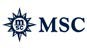 MSC EURIBIADAL 13 AL 20 LUGLIO 2024Quota 3°/4° letto adulti INTERNA: € 1179 | Quota 3°/4° letto adulto ESTERNA: € 1269 | Quota 3°/4° letto adulto BALCONE: € 1329 |Quota 3°/4° letto bambini 2-17 anni TUTTE LE CATEGORIE: € 1029LA QUOTA COMPRENDESistemazione in cabina e categoria prescelta con imbarco a KIEL.Pensione completa, con piatti gourmet nei Ristoranti Principali e cucina mediterranea e internazionale al Buffet.Volo da Roma su Amburgo e trasferimenti Andata e RitornoTasse Portuali € 150 e Aeroportuali € 70Spettacoli teatrali in stile Broadway e musica dal vivo.5 Kids Club – distinti per fasce di età (1-17 anni).Piscine, strutture sportive all’aperto e palestra con accesso libero.QUOTA NON COMPRENDEQuote di Servizio €84 obbligatorie da pre pagare; Assicurazione medico bagaglio annullamento obbligatoria € 60BevandeExtra e tutto quanto non espressamente indicato nella “Quota comprende”EscursioniAdeguemaneto carburante e/o valutario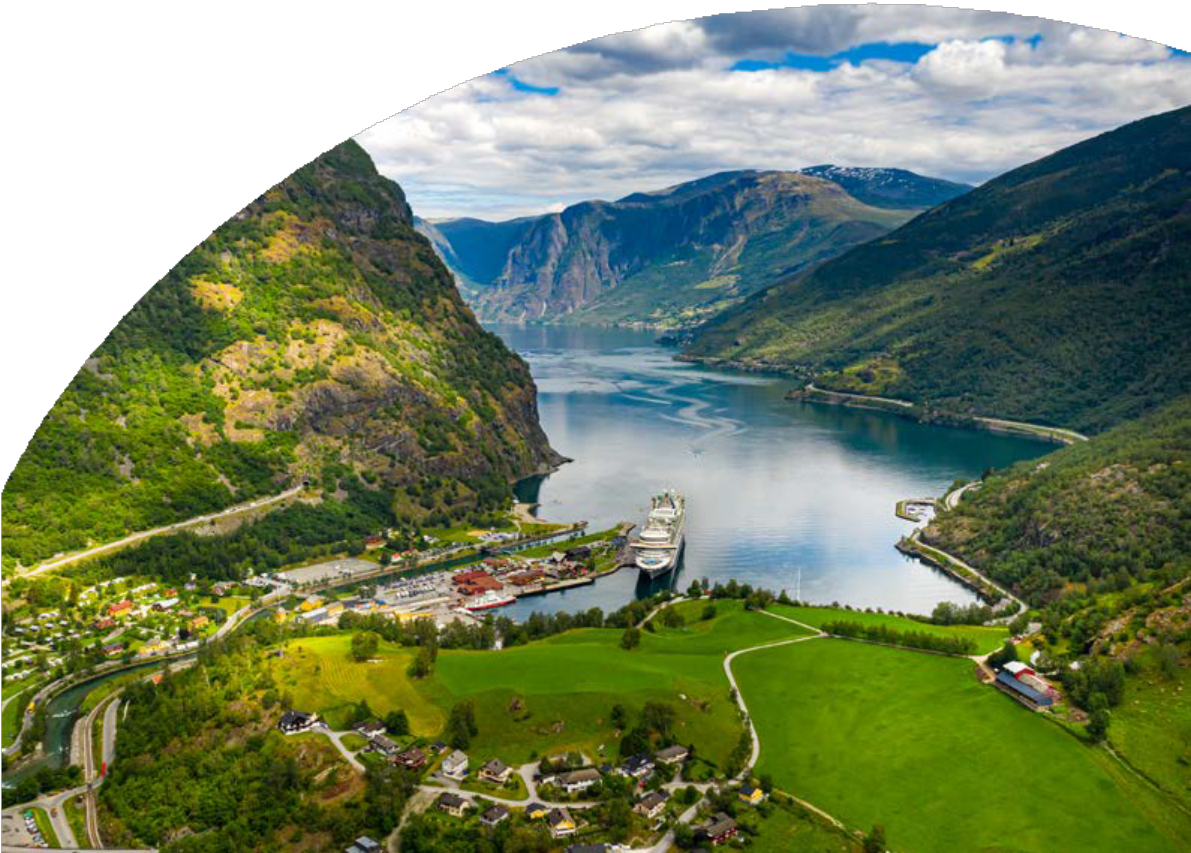 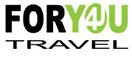 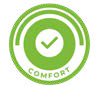 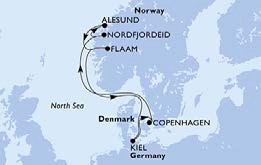 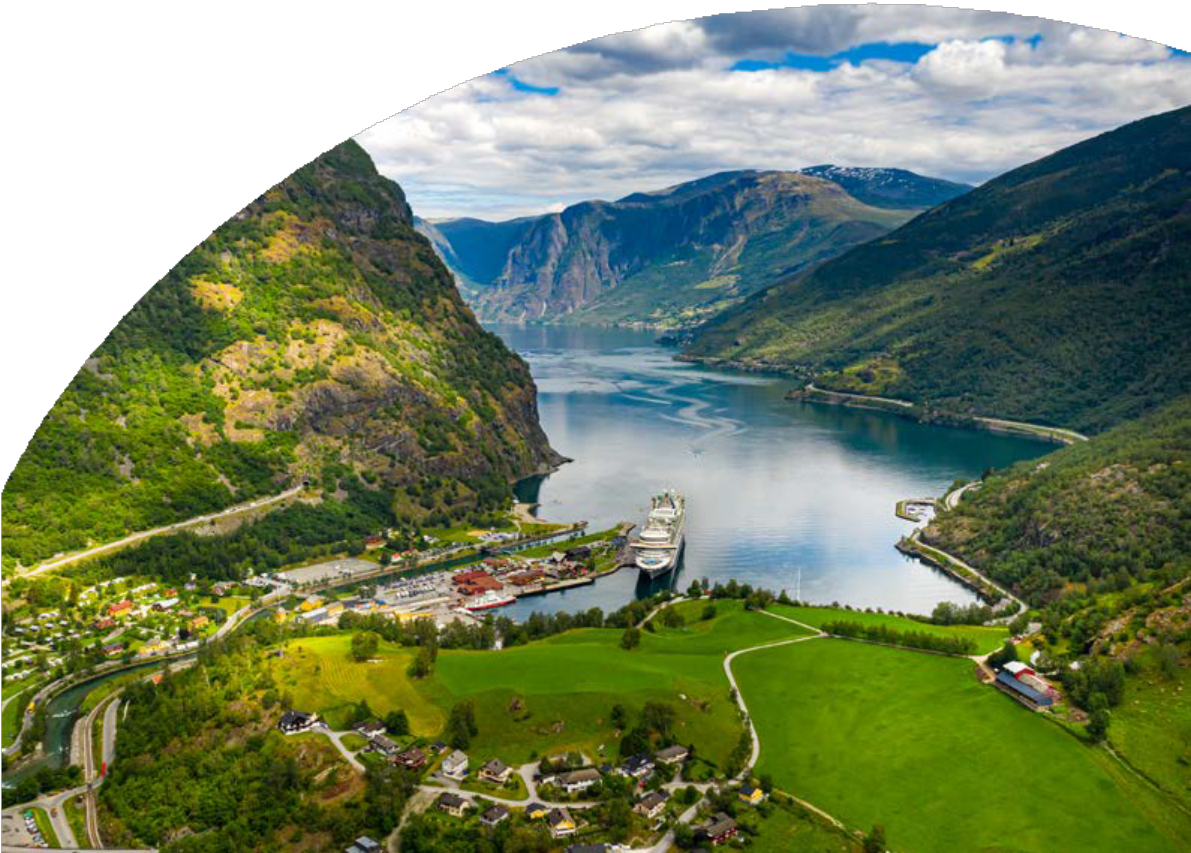 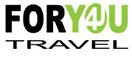 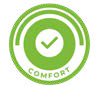 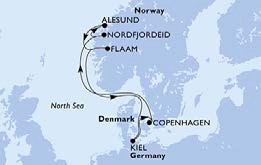 3AMSC24SISTEMAZIONESISTEMAZIONE BASE 2prezzi per personaINTERNA FANTASTICA DOPPIA€ 1559VISTA MARE FANTASTICA DOPPIA€ 1739BALCONE FANTASTICA DOPPIA€ 1869